The Commonwealth of Massachusetts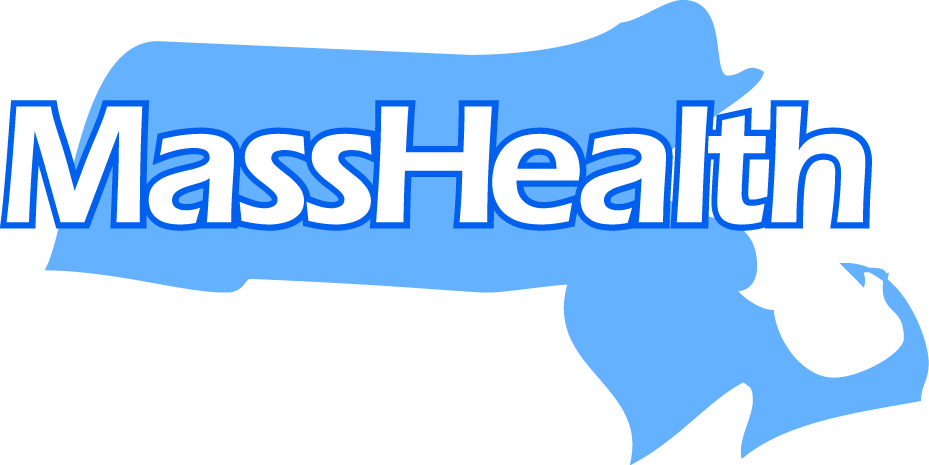 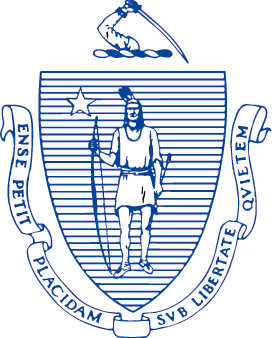 Executive Office of Health and Human ServicesOffice of MedicaidOne Ashburton PlaceBoston, Massachusetts 02108Administrative Bulletin 21-14101 CMR 334.00: Prostheses, Prosthetic Devices and Orthotic DevicesEffective June 1, 2021Cochlear Implant Device Coding UpdatesUnder the authority of 101 CMR 334.01(4), the Executive Office of Health and Human Services is deleting certain cochlear implant device service codes from 101 CMR 334.00, applicable for dates of service on or after June 1, 2021.These deleted codes will be added to 101 CMR 323.00: Hearing Services (to be renamed as “Rates for Hearing Services”), applicable for dates of service on or after June 1, 2021. Rates for these codes will be established according to the methodology used for setting rates for services covered under 101 CMR 323.00.Deleted CodesCodeDescriptionL8615Headset/Headpiece for Use with Cochlear Implant Device, ReplacementL8616Microphone for Use with Cochlear Implant Device, ReplacementL8617Transmitting Coil for Use with Cochlear Implant Device, ReplacementL8618Transmitter Cable for Use with Cochlear Implant Device, ReplacementL8619Cochlear Implant External Speech Processor, Replacement